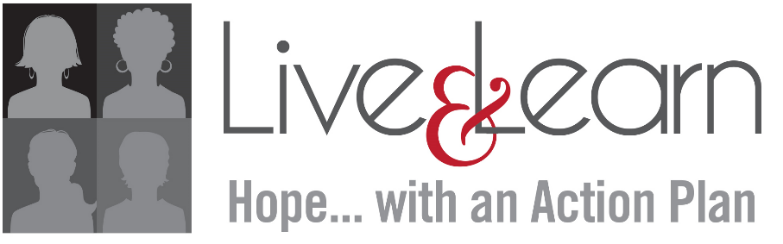 Position Description: Fundraising Intern Mission: Our mission is to empower women to break the cycle of generational poverty. We serve adult women whose lives have been affected by poverty, homelessness, and violence.Goal: Gain fundraising experience in a fast-paced nonprofit! The Fundraising Intern will assist the Development Manager with planning and executing a variety of fundraising campaigns including:Back to School Supply DriveDomestic Violence Awareness Month Campaign (October)Holiday Gift DriveEnd of the Year Fundraiser (November)Commitment: This is an unpaid, one-semester internship, with the possibility of transitioning into a paid employee upon completion. The duration of the internship is flexible depending on your school’s requirements.Responsibilities: This intern works closely with the Development Manager to carry out a range of fundraising activities. Primary responsibilities include:Assist with gift solicitation, gift processing, and gift acknowledgement;Solicit sponsorships and in-kind requests (written and verbal);Research potential supporters, including individuals, corporations, and foundations;Provide minimal administrative support to Development team;Assist with internal and external marketing communications, including email blasts and social media;Display compassion towards the hardworking women we serve!Location: The intern will work from the Live & Learn office.Time Commitment:  The schedule is flexible and will be agreed upon by the intern and Development Manager. The intern is expected to work a minimum of 8 hours per week. Qualifications: Ideal candidates will:Be pursuing a Bachelor’s Degree or higher in psychology, sociology, social services, human services, education, or a related field;Have some experience (formal or informal) wither diverse, low-income populations;Display strong attention to detail, excellent communication skills, and respect for confidentiality;Have a working knowledge of Microsoft Office Suite;Be passionate about empowering women! 